                                                      Den Helder,  8 juli 2017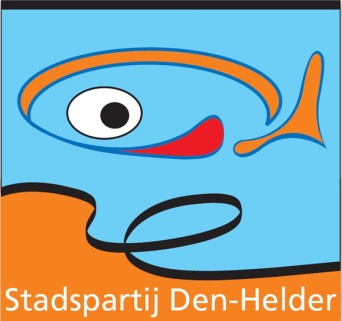 Aan: College van Burgemeester en Wethouders,Schriftelijke vragen conform RWO art. 39Reacties en schriftelijke vragen n.a.v. het Onderzoeksrapport bedrijfsvoering Schouwburg de Kampanje van 02-04-2017De Stadspartij Den Helder is van mening dat wij in Den Helder een prachtige schouwburg hebben op een unieke locatie maar helaas met een sterk chaotische organisatie, die de uitgaven niet in de hand heeft. De begroting is niet op orde en er is een restaurant toegevoegd waar het maar niet mee wil lukken. Dit terwijl een ieder binnen de organisatie zijn stinkende best denkt te doen! Feitelijk gaan wij er niet over, maar omdat er nogal wat gemeenschaps- geld in het theater is en waarschijnlijk zal worden gestoken is het een taak van  de betrokken wethouders om hierin kritisch te blijven en daar waar nodig de directie en raad van toezicht van het theater ter verantwoording te roepen! Omdat wij verplicht zijn om openheid van zaken te geven naar de Helderse bevolking, hebben wij gelezen hebbende de rapportage die wij hebben mogen ontvangen de hierna volgende vragen en opmerkingen voor u;Toen wethouder Haitsma de garantstelling voor de schouwburg in de Gemeenteraad verdedigde, gaf hij aan dat deze niets te maken had met de exploitatie. De inkomsten en uitgaven zijn in evenwicht en leiden in 2018 en verder tot een positief resultaat, aldus de wethouder. Staat de wethouder nog steeds achter deze uitspraken?De schouwburg kampt vanaf de ingebruikname van de nieuwbouw met forse exploitatietekorten. Waarom hebben de verantwoordelijke wethouders dan wel Raad van Toezicht niet ingegrepen? Waarom zijn deze tekorten niet aan de Gemeenteraad voorgelegd? Aangegeven wordt dat er geen gedegen Planning & Controlcyclus is, er geen onderscheid wordt gemaakt tussen culturele dienstverlening en zakelijke dienstverlening en het  MT onvoldoende inzicht heeft over de eigen budgetten. Begrotingen worden niet opgesteld op basis van het uit te voeren beleid maar zijn een extrapolatie van begrotingen en exploitatieresultaten uit voorgaande periodes. Verder zijn financieel administratieve procedures niet beschreven. Is het College het met ons eens: dat je zo de financiële chaos creëert en dat hier op ingegrepen dient te worden?  Er wordt geconstateerd dat er onduidelijkheid is tussen de exploitatie van het theater en het restaurant. Is de wethouder het met ons eens: dat dit tegen de wensen van de van de Gemeenteraad in is geregeld? De Gemeenteraad heeft immers als voorwaarde bij de garantstelling meegegeven dat deze geldstromen strikt gescheiden diende te zijn. Bent u het met ons eens: dat de Gemeenteraad hierover onjuist is voorgelicht bij de aanvraag voor de garantstelling?Het totale financiële plaatje geeft een beeld van budgetoverschrijdingen en het ontbreken van inzicht in de beschikbare gelden. Het lijkt er op dat posten niet zijn opgenomen binnen de begroting zoals bv. een bedrag voor ICT- infrastructuur  in de exploitatieraming voor 2016 om de buitenwereld een rooskleuriger beeld voor te schotelen dan dat het in werkelijkheid was. Is het College met ons eens dat de schouwburg zo snel mogelijk onder curatele gesteld moet worden tot dat de zaken op orde zijn? De overschrijding op personeelskosten t.o.v. de raming is aanzienlijk.          Binnen de afdeling bediening en huishouding zou dit komen door de grotere oppervlakten en complexiteit van het gebouw, hetgeen te begrijpen is maar niet onverwacht kan zijn. De overschrijding op de afdeling marketing en verkoop komt, volgens het rapport, door het gebrek aan inzicht bij betrokkenen en verantwoordelijken in het beschikbare budget. Bent u het met ons eens dat hier snel verandering in moet komen en hoe denken de hiervoor verantwoordelijken dit te gaan doen?Kosten/baten van de voorstellingen is - €48.000 terwijl het minimaal budgetneutraal zou moeten kunnen. Hoe was dit op de oude locatie en wat moet er gebeuren om de marketing en programmering op het juiste niveau te krijgen waardoor de recette op de voorstellingen naar een positief saldo kunnen worden opgetrokken? De inkomsten uit de horeca activiteiten blijven achter bij de raming          - €159.485 terwijl de doorberekende exploitatiemiddelen niet het geraamde niveau haalden, nl - € 57.024. Hoe denkt men dit op orde te krijgen?Naast restaurant Stoom wordt er ook verlies geleden op de buffetten en de catering. Bij de laatste twee lag dit ten grondslag aan onjuiste calculaties waarop inmiddels corrigerende maatregelen zijn genomen. Welke maatregelen zijn dit geweest en zijn deze calculaties inmiddels op orde?Er wordt niet afgeschreven op de toneel technische installatie omdat hier in het subsidiebedrag niet is voorzien? Dus omdat de organisatie niet voldoende subsidie krijgt, wordt er meer niet afgeschreven op de toneel technische installatie! Dit is wel een hele aparte manier van bedrijfsvoering want eens is deze installatie wel toe aan vervanging! Zijn er nog meer van deze voorbeelden en waarom wordt hier niet jaarlijks een reservering  voor opgevoerd? De huisvestingskosten komen overeen met het plaatje van 2016, echter met een significante overschrijding  op elektriciteitskosten van € 17.828. De oorzaak hiervoor zou moet worden gezocht in een nog niet goed functionerende warmte koude opslaginstallatie? Werkt de installatie niet goed of weet men er niet goed mee om te gaan en wanneer denkt men dit op orde te hebben? Het algehele plaatje voor de schouwburg ziet er niet erg rooskleurig uit. Is het college het met ons eens dat er zo snel mogelijk weloverwogen beleidskeuzes moeten worden gemaakt waarbij de toekomst van het theater eerste prioriteit dient te krijgen?Geconstateerd wordt dat er een overschrijding is op OZB kosten van       € 20.000    De aankoop van de oude schouwburg is volgens het rapport gebeurd voor een te laag bedrag. Het strekt, vindt de Stadspartij Den Helder, tot aanbeveling hier nog eens opnieuw naar te kijken tot dat men de zaken weer op orde heeft. Bent u dit met ons eens? Het feit dat er nu nog gesproken wordt over een laag professioneel niveau van de organisatie is, wat de Stadspartij Den Helder betreft, zeer verontrustend te noemen, met name de onbekendheid met aspecten van het theaterbedrijf zoals in het rapport wordt aangegeven is een zaak die snel opgepakt dient te worden. Kan het college aangeven of de nieuw aangestelde directeur dit al heeft opgepakt? Ondanks de gevraagde garantstelling en de verontrustende bedrijfs- cijfers beschikt de schouwburg over 4 auto’s van de zaak, waarmee ook privé kilometers gemaakt mogen worden en veertien bedrijfstelefoons. Verder zijn er ook nog twee busjes aangeschaft voor de catering. Ook blijkt er in het verleden aan een aantal medewerkers toeslagen te zijn toegekend, die geen basis vinden binnen de toepassing zijnde van de CAO. Hetzelfde geldt voor een “gunstige” schaalindeling van een aantal medewerkers! De bomen groeiden tot aan de hemel, zo lijkt het. Bent u het met de Stadspartij Den Helder eens: dat er gezien de financiële situatie van de schouwburg moet worden ingegrepen op dit buitensporige gedrag? Men zal zich moeten realiseren dat er met gemeenschapsgelden wordt gewerkt.Inkomsten uit het gebouw zijn niet heel significant lager dan geraamd. Dit moet echter beter kunnen mits men zich daar actief voor gaat inzetten. Gebeurt dit inmiddels en hoe denkt men hier invulling aan te geven?Geld voor culturele en zakelijke activiteiten was in 2014 € 819.000 en in 2016  € 546.000! Dit is een significatie daling, waardoor de organisatie zich zelf in de staart lijkt te bijten. De oorzaak ligt in de hogere huisvestingskosten. Er is altijd gezegd dat de huisvestingslasten nagenoeg gelijk zouden blijven. Nu blijkt er € 318.000 meer aan huisvestingkosten betaald te moeten worden aan Willemsoord. Vraag: Hoe kan dit? Door deze hogere huisvestingskosten blijft er omgekeerd evenredig minder geld over voor de corebusiness het culturele deel van de schouwburg.Als gemeente worden wij hier bij de staart genomen. Linksom of rechtsom  het geld moet bij de gemeente vandaan komen. Het meest simpele is de subsidie naar de schouwburg te verhogen met € 318.000  om daarmee het culturele deel te waarborgen. Hoe minder geld er te besteden is, hoe minder aantrekkelijk het programma en hoe minder toeschouwers er zullen komen. Hoe denkt men dit binnen de schouwburg op te gaan lossen?Het realiseren van het Keykeg café en de kleine zaal naast de aankoop van Stoom wordt gezien als een staaltje opvallend “ondernemerschap” in de negatieve zin van het woord. Het is door toedoen van de toenmalige directeur, ondanks dat het voor een groot deel buiten het bestek viel, toch doorgezet. Bovendien ontbrak er ook nog eens een goed onderliggend businessplan aan deze gehele operatie. De financiering van dit extra horeca stuk heeft plaats gevonden door forse onttrekkingen aan eigen reserves en dekking door gereserveerde voorstellingsgelden. Met andere woorden: een deel van de horeca tak is met subsidie gelden betaald en er is gespeculeerd met de reserves van de voorstellingen!Heeft de vorige directeur dit allemaal op eigen houtje gedaan of met medeweten van de Raad van Toezicht en/of de verantwoordelijke wethouders? Voor de Stadspartij Den Helder is het duidelijk dat het verstandig zou zijn als restaurant Stoom per direct de deuren zou sluiten. Dit brengt door het negatieve resultaat te verrekenen met de huisvestingslasten het verlies onmiddelijk terug naar € 130.000. Wil men het exploitatieverlies van Stoom naar nul brengen dan zullen er over 360 dagen, per dag 35 meer klanten moeten komen die gemiddeld € 25 besteden. Wij zien dat gezien de performance en concurrentie van Stoom voorlopig niet gebeuren. Het komt bij ons heel vreemd over dat er, zoals wordt aangegeven, beperkt inzicht is in de demografische kenmerken van het verzorgingsgebied. Het verzorgingsgebied is toch niet ineens veranderd? Hoe deed men dat vanuit de oude locatie?Vreemd in het rapport is het stuk over de garanties. Zaken die onder garantiewerk vallen kunnen toch nooit in het nadeel van de Kampanje zijn. De garantie zal door de betreffende bedrijven geleverd moeten worden zonder dat dit voor de schouwburg een financieel nadeel oplevert. Tenzij de garantie is afgekocht, hetgeen in de ogen van de Stadspartij Den Helder niet logisch is, gezien de complexiteit van het gebouw en de daar bij behorende risico’s.Is bij u bekend of de garantie is afgekocht en er daar door extra  financiële problemen zijn ontstaan voor de schouwburg? Het is onbegrijpelijk te noemen dat de overgang naar de nieuwe locatie niet als zijnde een transitieproces is aangepakt door de vorige directeur en Raad van Toezicht. Je kan en mag zo’n grote organisatieverandering niet doorvoeren zonder duidelijke beleidswijzigingen met de daarbij behorende functieopbouw en beschrijvingen. Als mensen niet weten wat er van ze verwacht wordt en men van elkaar niet weet wat men doet, is een organisatie gedoemd te mislukken. Heeft het College en de Raad van Toezicht zich dan helemaal niet willen bemoeien met deze overgang waardoor de vorige directeur vrijelijk zijn gang kon gaan?Het is goed te lezen dat de nieuwe directeur medewerkers wel betrekt, informeert, serieus neemt en open staat voor input. Dit is echter niet genoeg om de organisatie naar het niveau te tillen waarop deze zou moeten acteren. Klopt het dat het MT onvoldoende open staat voor initiatieven vanuit de medewerkers waardoor er wederom een rem zit op het broodnodige veranderproces?Binnen de schouwburg is men nu wel bezig met een gestructureerde aanpak voor informatieverzameling en beleidsontwikkeling maar je moet je afvragen hoe lang dit nog mag duren. Ligt er inmiddels een plan van aanpak en is de organisatie hier voldoende voor toegerust?Er wordt aangegeven dat door het terugdringen van het aantal vaste contracten de formatie theatertechniek van 5 fte’s terug zou moeten tot de meest noodzakelijke kern ( zo’n 3,5 fte ) waardoor de efficiëntie zou kunnen worden vergroot. Dat is natuurlijk maar de vraag omdat je daarmee ook afscheid neemt van ervaren handjes terwijl er juist wordt aangegeven dat de uit te voeren activiteiten ( overwegend ) naar tevredenheid plaatsvinden. Inhuur betekent ook extra beheerslast voor het vaste personeel hetgeen weer ten koste gaat van de efficiëntie.  Is het college het met ons eens dat je niet zou moeten snijden in het uitvoerende personeel voor het theatergedeelte?  ( Door duidelijkheid te verschaffen naar het personeel toe over de situatie waarin de organisatie is beland, zullen mensen eerder bereid zijn andere taken op zich te nemen waardoor zij multifunctioneel inzetbaar kunnen worden. De organisatie zal daardoor minder afhankelijk zijn van de kwaliteit van het in te huren personeel, de aanwezige kennis kan behouden blijven en zelfs worden uitgebreid op een breder vlak. )De rapportage geeft aan dat ook de Raad van Toezicht steken heeft laten vallen en niet altijd de juiste instrumenten heeft gehanteerd of niet juist is geïnformeerd. Wij vinden dit laatste niet waarschijnlijk in een betrekkelijk kleine organisatie. Waarom heeft de Raad van Toezicht, dan wel de verantwoordelijke wethouders, niet ingegrepen op de expansiedrift en gebrekkige bedrijfsvoering van de vorige directeur?De organisatie onderhoudt een goede relatie met de gemeente, aldus het rapport? Hoe mogen wij dit dan zien? Betekent dit dat het overleg altijd in goede harmonie plaats vond waardoor de verantwoordelijk wethouders te weinig kritisch zijn geweest of bemoeide men zich überhaupt niet  met de bedrijfsvoering? Natuurlijk mag het college stellen dat zij zich nooit met de bedrijfs- voering van gesubsidieerde instellingen bemoeit, maar deden ze dit echter maar wel! Is de wethouder het met ons eens: dat de schouwburg op basis van het gevoerde financiële beleid misschien wel nooit de laatst verleende garantstelling zou hebben gekregen, als deze cijfers bekend waren geweest bij de Gemeenteraad? Is de Gemeenteraad hierin willens en wetens niet volledig en naar behoren geïnformeerd door de betrokken wethouders of waren de wethouders ook niet op de hoogte, hetgeen feitelijk nog veel erger zou zijn?Zijn de verantwoordelijke wethouders het met ons eens: dat er ook nadrukkelijk gekeken moet worden of er naast het op afstand zetten van Stoom ook gekeken moet worden wat de mogelijkheden dan wel onmogelijkheden zijn v.w.b. de catering? Waardoor de organisatie zich volledig kan richten op de corebusiness nl. het theater.Is het college het met ons eens: dat het theater moet worden behouden voor Den Helder?Kijkende naar het onderzoeksverslag mogen wij, denkt de Stadspartij Den Helder concluderen dat deze organisatiemodel heeft kunnen staan voor de uitdrukking van ” de kleren van de Keizer”. De Stadspartij wist wel dat het nog niet allemaal op orde was, maar lezende deze rapportage zijn wij enorm geschrokken! Hoe heeft het zo ver kunnen komen en wie zijn hier volgens de wethouder verantwoordelijk voor?Tijdens het afscheid van de vorige directeur is vermeld dat alle artiesten belangeloos optraden als een soort van dank aan hem. Toch lezen wij dat er een bedrag van € 32.500 opgevoerd is als kosten voor het afscheid van de oud directeur.Hoe verklaart u dit bedrag en zijn wij ook hierin onjuist geïnformeerd geweest?Is het college het met ons eens: dat de RVT haar werk niet naar behoren heeft uitgevoerd en dat wij van de verantwoordelijke wethouders meer toezicht en sturing hadden mogen verwachten? Temeer omdat het hier om een enorme hoeveelheid gemeenschapsgeld gaat.Lezende de rapportage is de Stadspartij Den Helder van mening dat de Schouwburg zou moeten snijden in personeelskosten in het algemeen waarbij de zgn. ”handjes” zoveel als mogelijk ontzien moeten worden omdat er wel een product moet worden neergezet. Wel zal er sterk gekeken moeten worden naar de kernactiviteiten van het theater en de niet te handhaven secundaire arbeidsvoorwaarde zoals daar zijn de auto’s van de zaak, de aantallen telefoons en de extra toeslagen voor medewerkers die zijn verleend. Omdat de inkomsten een onzekere factor zijn, moet je er in beginsel voor zorgen dat je uitgaven beheersbaar blijven.Deze organisatie vraagt om een veranderingsproces van autocratisch en directief naar een zelfsturende en meedenkende organisatie. Dit vraagt om enige mate van vrijheid in gebondenheid waarbij veel wordt gevraagd van de leidinggevenden. Zij zijn het die de medewerkers op hoofdlijnen moeten aansturen en duidelijkheid moeten verschaffen in het te voeren beleid. Is de wethouder er van overtuigd dat de nieuwe directeur en het MT deze klus kunnen klaren? Namens de Stadspartij Den HelderHarrie van Dongen